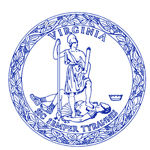  of Fire ProgramsDivision 5Training NoticeProgram:		MAYDAY Train-the-Trainer Dates & Times:	October 6 & 7, 2018			0830-1730(MUST attend both days, as 100% attendance is required)Location:		Virginia Beach Fire Training Center 927 South Birdneck RdInstructors:	Dunstan / Maxey / Sexton / Hickman / GrayPrerequisites:      Minimum 3 years’ experience as having completed the Mayday FF Down Attendance Course or validated and approved by the appropriate VDFP Division Chief; 1 year experience as an Instructor II, III, or IV or validated and approved by the appropriate VDFP Division Chief; Documented experience as an accomplished instructor, supported by a letter of reference from the candidate’s VDFP Division Chief; Prior (documented) monitoring or completion of a current 16 hours Mayday FF Down certificate of attendance training program. Hours:  16						Course Student Size:  24

Student Equipment Needed:  Full Structural PPE to include SCBA and extra bottle.Registration/Special information:  Register on FSTRS.  Registration Deadline:   September 26th